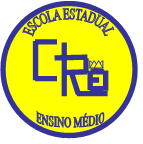 FEIRA DE CIÊNCIAS – Inovação e SustentabilidadeRECICLAR É REUTILIZARComponentes do grupo:ANTONELA, CIRINEU, DAVI, EMANUEL,GABRIEL, ISADORA, JÚLIA, KAROLINE, KELVIN, LAURA, LUAN,LUCAS, MANUELA, RICARDO, RUANProfessor OrientadorVERGÍNIA APARECIDA LAZZARI DORNELLESTurma: 2º ANOPassa Sete, 2021TEMA: RECICLAR É REUTILIZAR OBJETIVOS: Conscientização de ser parte integrante do meio ambiente.Perceber a importância da participação individual e coletiva na preservação do Meio Ambiente.Tornar-se um agente defensor do Meio ambiente buscando estratégias de reciclagem.  JUSTIFICATIVA: Quando vamos ao supermercado realizar compras, muitos dos alimentos veem em embalagens de plásticos ou vidros e muitas vezes descartamos para o lixo, pois achamos que não serve para mais nada, porém isso não é verdade. Estes resíduos são denominados: Resíduos sólidos e podem ser reaproveitados sim. Podemos começar a mudar isso? Sabe como? Reutilizando, reaproveitando e reciclando!!!METODOLOGIAPara reduzirmos o lixo que vamos produzindo podemos reutilizar através da reciclagem, então   é essencial começar a buscar estratégias de como fazer isso. Embalagens plásticas quando exageradas e não descartadas corretamente, causam muitos danos ao meio, pois demoram para se degradar e se ingerida por animais podem causar mortes e poluição do meio ambiente. Enfim, são diversos impactos ambientais.Como nossa escola tem um lindo jardim, com muitas espécies de flores, as turmas do 2º e 3º ano pensando na proposta  de reciclagem e reaproveitamento,  irão reciclar embalagens plásticas e de vidros, produzindo plantio de sementes de flores em potes plásticos para produzir mudinhas de flores  e consequentemente serão replantadas no pátio da escola para deixar o jardim mais florido. já outras embalagens serão transformadas em vasos e com alguns vidros realizaremos um Terrário de plantinhas Suculentas e outros serão transformados em vasos decorativos para ambientes internos e para tudo isso basta usar a criatividade